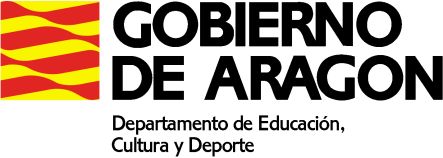 PLAN DE ACTIVIDADES DURANTE LA SUSPENSION DE LAS CLASES LECTIVAS PRESENCIALES (25 de mayo a 5 de junio de 2020)CURSO:4ºESPAMATERIA: InglésPROFESOR/A: Jorge Gil VillacampaMAIL del docente: jorgegilvillacampa@gmail.comENGLISH FOR ADULTS TODAY 2 (BURLINGTON)ACTIVIDADES SEMANAS 10 (25-29 mayo):Ejercicios: Páginas 52 y 53 (TODOS los ejercicios)ACTIVIDADES SEMANAS 11(1-5 junio): Ejercicios: Páginas 103,104 y 105 (“Language Practice”)Soluciones para corregir “Language Practice”:https://drive.google.com/open?id=12_hQhBHSWrxIShkCA_kjdrYjUu7KckeKExamen 3 de Inglés:Vídeo hablado por vosotr@s en inglés de 3 minutos aproximadamente sobre:“My recent experiences at the Casa Canal School”Podéis enviar las actividades excepcionalmente hasta el 10 de junio.ACCESO A MATERIALES ON LINE DE DIFERENTES NIVELES Y MATERIASAcceder a la siguiente dirección: http://aula2.educa.aragon.es/moodle/Elegir una de las enseñanzas: Acceso a Grado MedioAcceso a Grado SuperiorCompetencias Clave de Nivel 2Competencias Clave de Nivel 3ESPADSeleccionar el botón: Entrar como invitadoUtilizar la contraseña adecuada a la enseñanza seleccionada: Competencias Clave N2: estuClaven2_15Competencias Clave N3: estuClaven3_15Acceso a Grado Medio: estuGM_15Acceso a Grado Superior: estuGS_15ESPAD: estuEspad_15www.casacanal.es 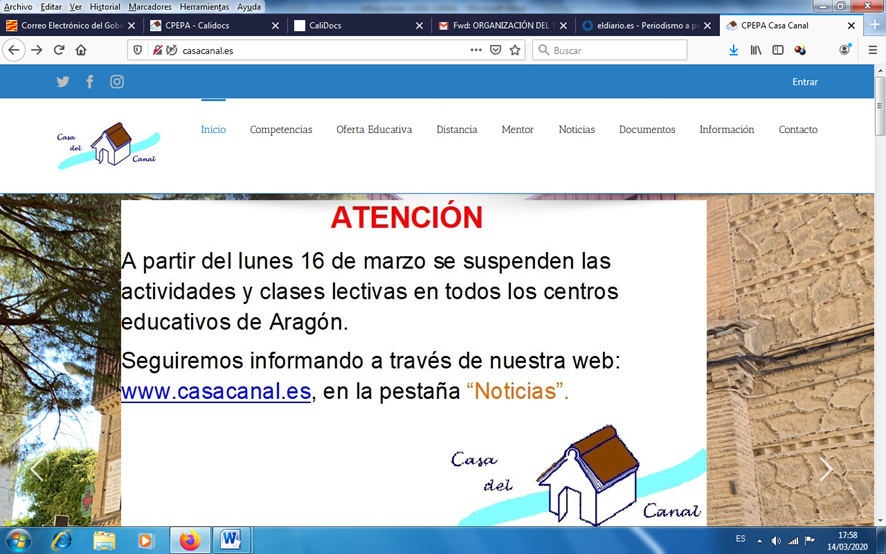 